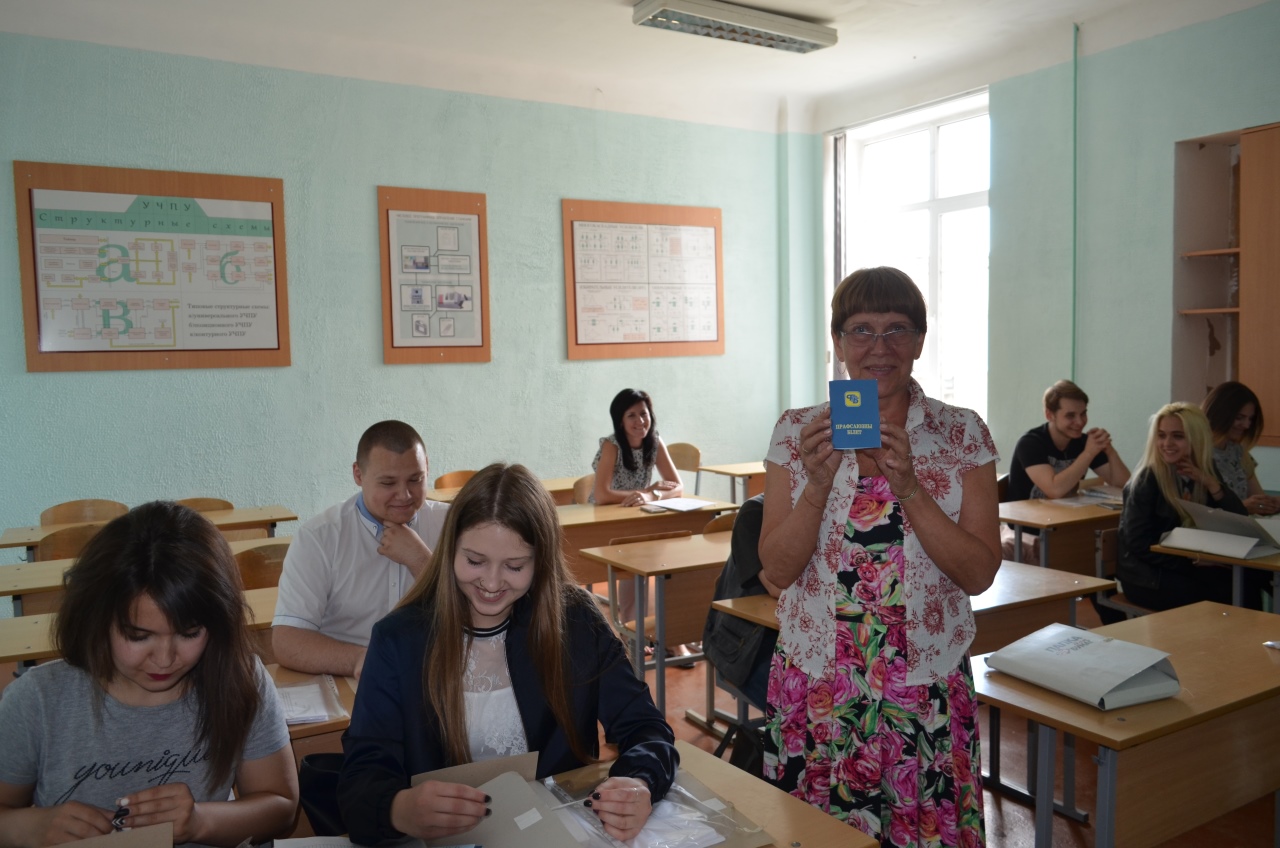 12 ИЮНЯ 2018 Г. ПРОШЛА ВСТРЕЧА ПРОФСОЮЗНОГО АКТИВА, ЧЛЕНОВ ОБЩЕСТВЕННОЙ ПРИЁМНОЙ КОМИССИИ ИЗ ЧИСЛА УЧАЩИХСЯ С СЕКРЕТАРЁМ ПРИЁМНОЙ КОМИССИИ КОЛЛЕДЖА ХОХ АННОЙ НИКОЛЕВНОЙ.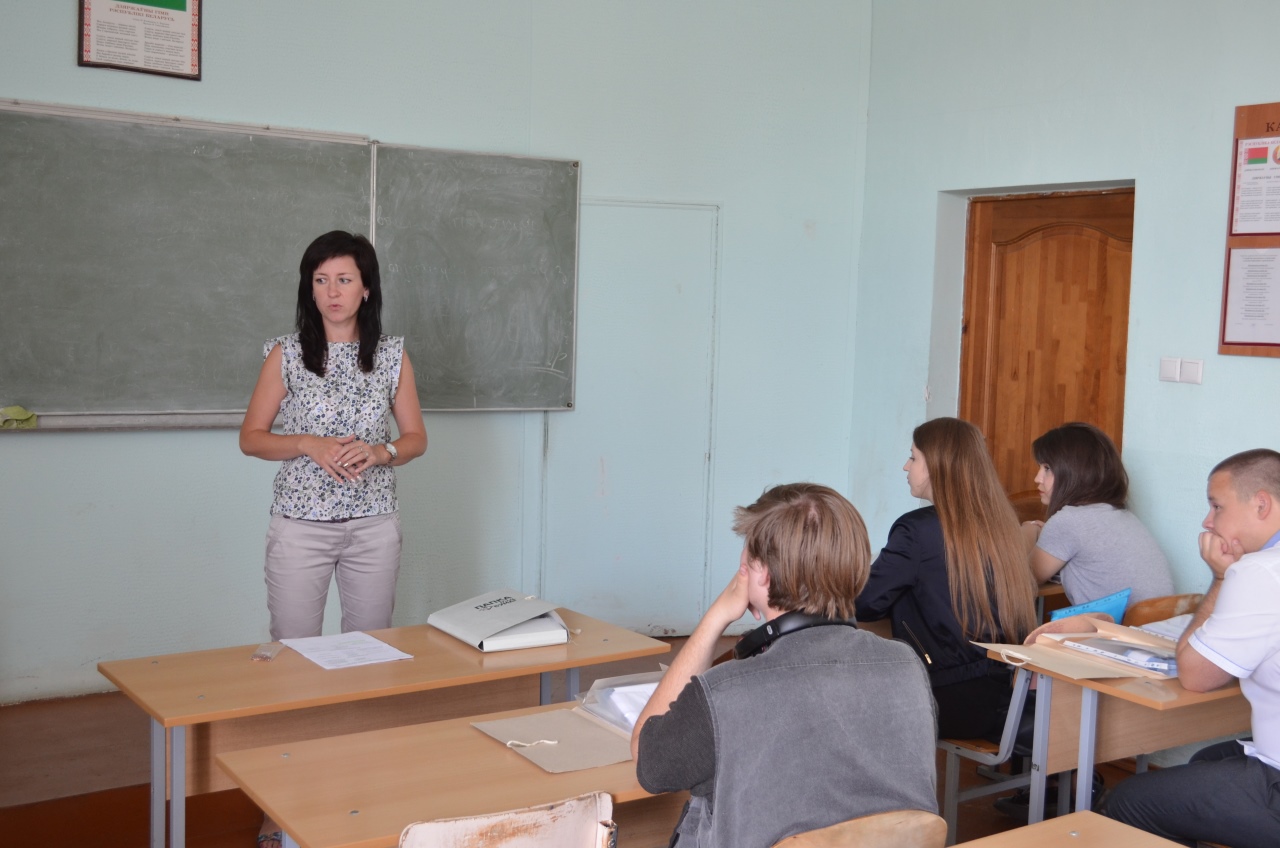 ОБСУЖДАЛИСЬ ВОПРОСЫ РАБОТЫ С АБИТУРИЕНТАМИ 2018 – 2019 УЧЕБНОГО ГОДА. БЫЛО ПРОВЕДЕНО ОБУЧЕНИЕ РЕБЯТ ПО ВОПРОСАМ РАБОТЫ С АБИТУРИЕНТАМИ.   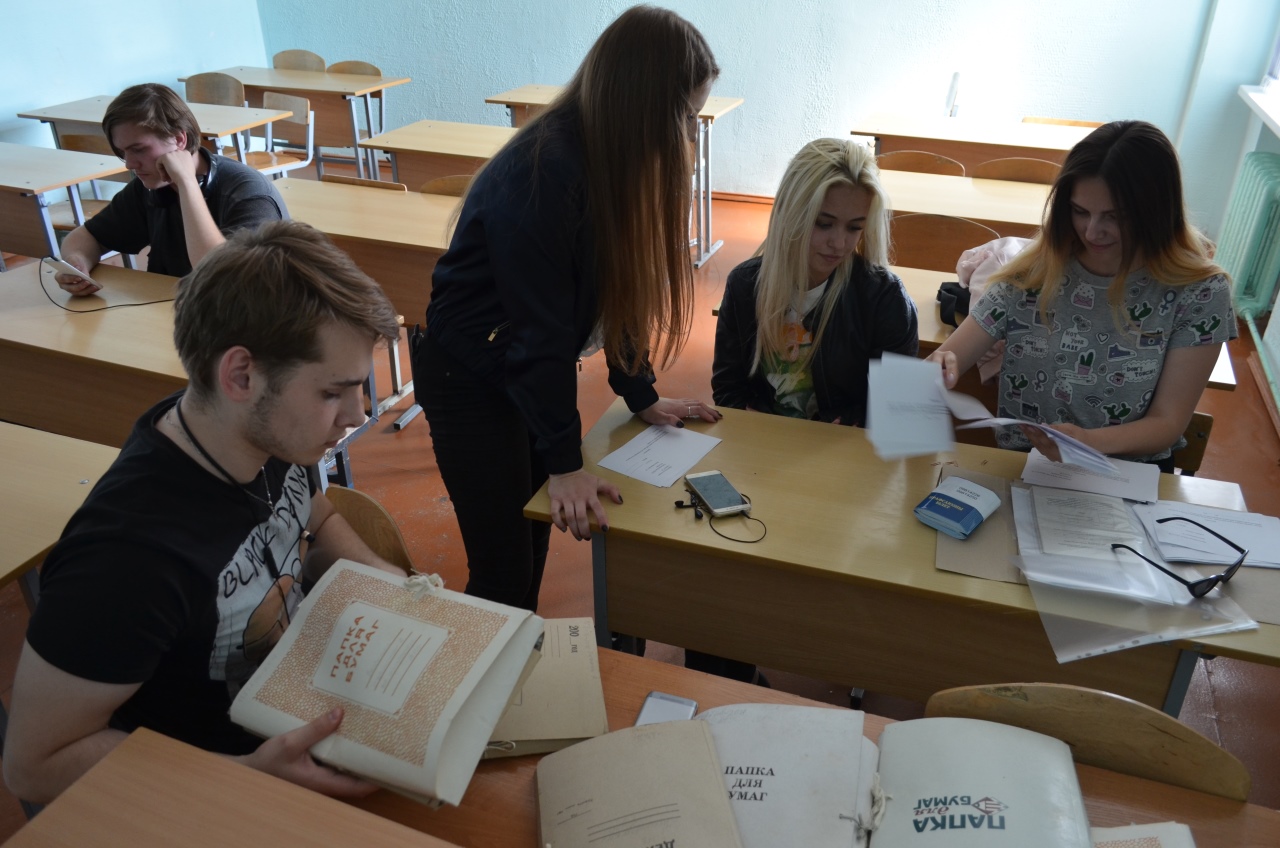 БЫЛ ОБСУЖДЁН РЯД ВОПРОСОВ  ПРЕДСТОЯЩЕЙ МОТИВАЦИОННОЙ РАБОТЫ ПРОФСОЮЗНОГО ЧЛЕНСТВА С ВНОВЬ ПРИБЫВШИМИ УЧАЩИМИСЯ В РАМКАХ МЕРОПРИЯТИЯ «ЗДРАВСВУЙ ПЕРВОКУРСНИК». 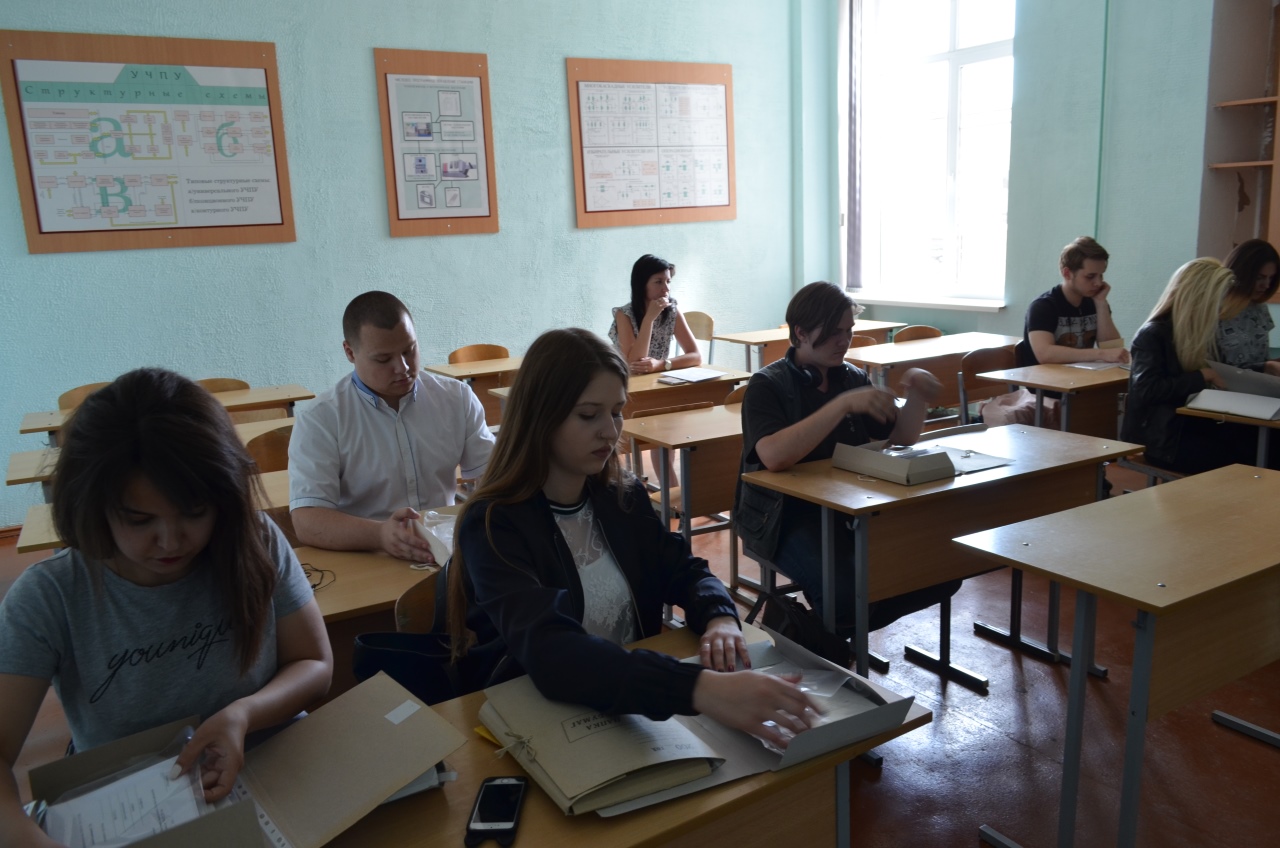 ПРЕДСЕДАТЕЛЬ ПРОФКОМА				Г. В. ЗАМОСТЬЯНИНА